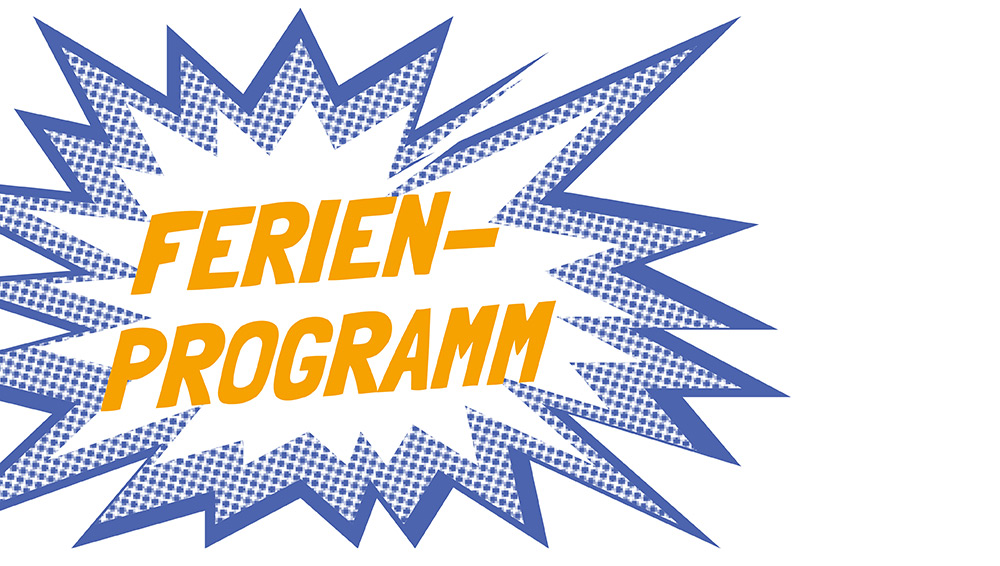 GemeindeMittelneufnach2022Liebe Kinder und Jugendliche der Gemeinde Mittelneufnach,dieses Ferienprogramm ist für EUCH - viel Spaß und Freude damit!Ein ganz herzliches Dankeschön an alle Veranstalter, Helfer und Sponsorenfür ihr tolles Engagement!Eure Gemeinde MittelneufnachSamstag, 30. Juli 2022, von 10:00 Uhr bis ca. 14:00 Uhr, am Gemeindezentrum Theaterfreunde Mittelneufnach – Wir zeichnen / malen Blumen und Tiere für eine bunte Blumenwiese(für Kinder ab der 1. Klasse)Wir zeichnen / malen Blumen und Tiere für eine bunte Blumenwiese und positionieren diese dann bis Ende der Ferien am Maibaum. Material und Farben werden gestellt, ebenso Getränke und Verpflegung zu Mittag. Bitte Kleidung anziehen bzw. mitbringen, die für diese Arbeiten geeignet ist.Wenn vorab Fragen sind? Tel.: 08262/510 Familie WengerDonnerstag, 11. August 2022, von 10:00 Uhr bis ca. 11:30 UhrAuto Vogg, Kirchheimer Str. 11 - Fahrrad-FlickkursHattest du schon einmal eine Fahrradpanne? Du kannst dir in Zukunft bestimmt selber helfen, wenn du unseren Fahrrad-Flickkurs besucht hast. Wir freuen uns auf deine Anmeldung bis 08. August 2022 unter Tel. 1357.Freitag, 12. August 2022, um 16:00 Uhr im Gemeindezentrum MittelneufnachMusikvereinigung Immelstetten - Mittelneufnach – musikalische Schnupperstunde Lust auf Musik? Probier´s aus!Alle musikbegeisterten Kinder und Jugendliche wollen wir einladen zu einer Schnupperstunde am Freitag,den 12.08.2022 um 16 Uhr im Gemeindezentrum Mittelneufnach, Alpenstraße 10.Das bieten wir an:Ausprobieren der InstrumenteInfos über Ausbildung und VereinMusikalische FrüherziehungBlockflöteBlasinstrumente und SchlagwerkVorstellung der AusbilderÜber eine vorherige Anmeldung bei Richard Schorer, Musikvereinigung Immelstetten - Mittelneufnach unter Tel. 0151 22652726 oder Email: richardschorer1@web.de würden wir uns freuen. Gern dürft ihr aber auch spontan vorbeikommen.Samstag, 20. August 2022, von 10:00 Uhr bis 12:00 Uhr im Feuerwehrhaus MittelneufnachFreiwillige Feuerwehr Mittelneufnach – Kennenlernen unserer Feuerwehr (ab 6 Jahre)Du bist mindestens 6 Jahre alt und wolltest schon immer einmal unsere Feuerwehr kennen lernen? Jetzt hast du die Gelegenheit! Du erhältst eine Führung durch unser Gerätehaus, im Anschluss kannst du die beiden Fahrzeuge besichtigen und wir erklären dir die technische Ausstattung.Für Verpflegung ist gesorgt.Dich erwartet ein spannender Vormittag in unserem Feuerwehrhaus, eine Anmeldung ist nicht notwendig.Wir freuen uns über deinen Besuch.Donnerstag, 25. August 2022, von 14:00 Uhr bis 16:00 Uhr im GemeindezentrumKath. Frauenbund – Batiknachmittag (ab 7 Jahre, Teilnehmerzahl begrenzt)Der kath. Frauenbund möchte dieses Jahr mit Euch batiken. So nennt sich eine Technik, die T-Shirts, Stofftaschen, usw. mit Farben verschönert. Jeder darf sich 1 bis 2 weiße Kleidungsstücke, am besten aus Baumwolle mitbringen; das vorher gewaschen sein sollte (bitte ohne Weichspüler), damit die Farben besser halten.Wir treffen uns am Donnerstag, den 25.08.2022 von 14 – 16 Uhr am Gemeindezentrum beim Feuerwehreingang. Das Ferienprogramm ist für ca. 15 Mädchen und Jungen ab 7 Jahren.Bitte zieht dafür Kleidung an, die schmutzig werden darf.Anmeldung bitte bis 18.08.2022 bei Monika Mussack unter Tel. 968172Dienstag, 30. August 2022, 09:30 Uhr bis ca. 13:00 Uhr Obst- und Gartenbauverein Mittelneufnach – Bach- und Teichsafari
Liebe Kinder,am Dienstag, den 30. August besuchen wir den Fischereihof in Salgen. In der Wasserschule werdet ihr zu richtigen Wasserforschern. Bei einer Bach- und Teichsafari sammelt ihr verschiedenste Lebewesen, die ihr dann unter dem Mikroskop erforschen könnt. Getränke sind vorhanden, wer mag, kann sich gerne eine Brotzeit mitnehmen. Treffpunkt ist um 9:30 Uhr am Gemeindezentrum, Parkplatz auf der Westseite.Ab Grundschulalter, Ankunft in Mittelneufnach ca. 13 UhrAnmeldung bis spätestens 16.08. bei Barbara Birle 08262/968738 oder Christine Baur 08262/960570Freitag, 09. September 2022, um 17:00 Uhr im Schützenheim im Gemeindezentrum
Schützenverein Mittelneufnach - Schnupperschießen (ab 8 Jahre)Einladung zum SchnupperschießenDu bist mindestens 8 Jahre alt und hast Interesse am Schießsport?Dann komm zu unserem Schnupperschießen am Freitag, 09. September 2022 um 17:00 Uhr ins Schützenheim im Gemeindezentrum Mittelneufnach.Dich erwarten lustige Spiele, Schießen mit dem Lichtgewehr oder einer Lichtpistole und eine tolle Brotzeit mit anschließender Preisverteilung.Damit wir besser planen können, wäre es toll, wenn du dich bei einem unserer Jugendleiter anmelden würdest: Werner Müller, Tel.: 08262/2339 und Bernhard Baur, Tel.: 08262/960570Du bist natürlich auch ohne Anmeldung herzlich willkommen.Falls wir dein Interesse geweckt haben und du an diesem Tag keine Zeit hast, sind wir gerne ab dem 12. September 2022 jeden Montag ab 18:30 Uhr im Schützenheim für dich da. Bitte beachtet die zu diesem Zeitpunkt gültigen Hygiene- und Abstandsregeln.Dein Schützenverein „Frisch Auf“ Mittelneufnach e. V. Samstag, 10. September 2022, 14:00 Uhr bis ca. 16:30 Uhr (Treffpunkt wird bei Anmeldung bekannt gegeben)
Trainingstag mit der BRH Rettungshundestaffel  (ab 8 Jahre, max. 8 Kinder)Wollt ihr miterleben, wie eine Vermisstensuche mit einem Rettungshundeteam abläuft?Wie man mit einem Welpen anfängt, ihn zum Rettungshund auszubilden?Was alles zur Rettungshundearbeit dazugehört (GPS, Funkgeräte, Karte, Kompass, etc.)?Wenn ihre keine Angst vor Hunden habt und auch keine Angst vor Hundebellen, dann  wäre das bestimmt eine tolle Gelegenheit für euch, mehr über die Rettungshundearbeit zu erfahren.
Da das Ganze im Wald stattfinden wird, bitte ältere, wetterangepasste Kleidung, die auch schmutzig werden darf und festes Schuhwerk anziehen. Bitte Getränk und eine kleine Brotzeit selbst mitbringen. 
Anmeldung unter AGVR@gmx.de ( spät. 1 Woche vorher ) oder unter 0174 2184222 (WhatsApp), dann erfahrt ihr den Treffpunkt, wo alles stattfindet. Die Fellnasen „Hund“ freuen sich auf den Spaß mit euch bei einem gemeinsamen Training / Übung!